                                                                                                          ПРОЕКТ                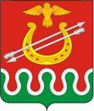 Администрация Боготольского районаКрасноярского краяПОСТАНОВЛЕНИЕг. Боготол«     »             2023 года						                          №        -пО внесении изменений в постановление администрации Боготольского района Красноярского края от 09.10.2023 № 574-п «Об утверждении административного регламента предоставления муниципальной услуги «Установление публичного сервитута»» В соответствии  с  Федеральным законом от 14.07.2022 № 312-ФЗ «О внесении изменений в Федеральный закон «О ведении гражданами садоводства и огородничества для собственных нужд и о внесении изменений в отдельные законодательные акты Российской Федерации», Федеральным законом от 04.08.2023 № 430-ФЗ «О внесении изменений в Земельный кодекс Российской Федерации и отдельные законодательные акты Российской Федерации», руководствуясь ст. 18 Устава Боготольского района Красноярского края,ПОСТАНОВЛЯЮ:1. Внести в Приложение к постановлению администрации Боготольского района Красноярского края от 09.10.2023 № 574-п «Об утверждении административного регламента предоставления муниципальной услуги «Установление публичного сервитута»» следующие изменения:1.1. Пункт 2.14.4. раздела 2 , Приложения к постановлению администрации Боготольского района Красноярского края от 09.10.2023 № 574-п изложить в новой редакции: «2.14.4.) Осуществление деятельности, для обеспечения которой испрашивается публичный сервитут, а также вызванные указанной деятельностью ограничения прав на землю повлекут невозможность использования или существенное затруднение в использовании земельного участка и (или) расположенного на нем объекта недвижимого имущества в соответствии с их разрешенным использованием в течение более чем трех месяцев в отношении земельных участков, предназначенных для жилищного строительства (в том числе индивидуального жилищного строительства), ведения личного подсобного хозяйства, гражданами садоводства или огородничества для собственных нужд, или одного года в отношении иных земельных участков. Положения настоящего подпункта не применяются в отношении земельных участков, находящихся в государственной или муниципальной собственности и не предоставленных гражданам или юридическим лицам;1.2. Пункт 2.14.6. раздела 2 , Приложения к постановлению администрации Боготольского района Красноярского края от 09.10.2023 № 574-п изложить в новой редакции:« 2.14.6.) Границы публичного сервитута не соответствуют предусмотренной документацией по планировке территории зоне размещения инженерного сооружения, автомобильной дороги, железнодорожных путей в случае подачи ходатайства об установлении публичного сервитута в целях, предусмотренных подпунктами 1, 3 - 4.1 и 6 статьи 39.37 настоящего Кодекса, за исключением случая установления публичного сервитута в целях капитального ремонта инженерных сооружений, являющихся линейными объектами, а также в целях капитального ремонта участков (частей) таких инженерных сооружений» ;2.Контроль над исполнением Постановления возложить на заместителя главы района по вопросам экономики и сельского хозяйства Л.С. Бодрину.3. Постановление опубликовать в периодическом печатном издании «Официальный вестник Боготольского района» и разместить на официальном сайте Боготольского района в сети Интернет www.bogotol-r.ru.4. Постановление вступает в силу после его официального опубликования.Глава Боготольского района		                     	                Н.В.Бакуневич